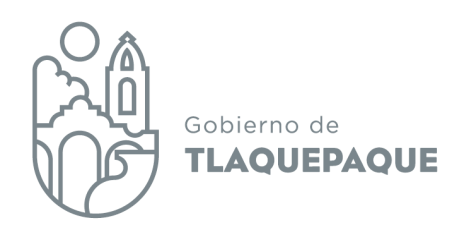 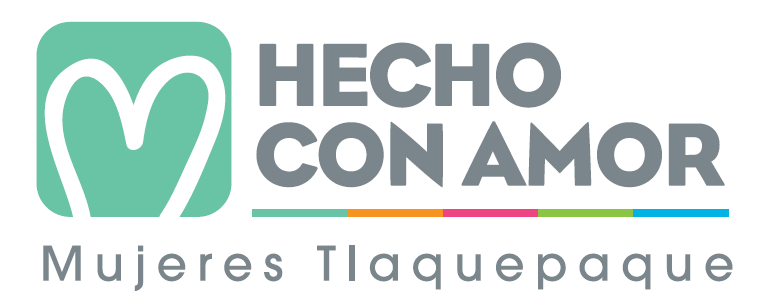 15 de enero del 2021PROGRAMA “HECHO A MANO POR MUJERES EN SAN PEDRO TLAQUEPAQUE 2021” ACTA DE INSTALACIÓN FORMAL DEL COMITÉ TÉCNICO DE VALORACIÓN_______________________________________________________________________________Siendo las 13:00 horas del día 15 de enero del 2021, la Capilla del Museo Pantaleón Panduro del Centro Cultural El Refugio, del Ayuntamiento de San Pedro Tlaquepaque, estando presentes:Mtra. María Agustina Rodríguez Morán, en representación de la Presidencia MunicipalLic. Irma Yolanda Reynoso Mercado,  Regidora, Presidenta de la  Comisión Edilicia de Asistencia, Desarrollo Social y Humano;Lic. Jorge Antonio Chávez Ambriz,  Regidor, Presidente de la  Comisión Edilicia de Promoción Económica;Lic. Emmanuel Pérez Mateos, en representación de la Coordinación General de Construcción de la Comunidad;C.P. David Mendoza Pérez, en representación de la Tesorería Municipal;Lic. Cecilia Elizabeth Álvarez Briones, Directora  del Instituto Municipal de las Mujeres y para la Igualdad Sustantiva del Municipio de San Pedro Tlaquepaque;Mtro. Antonio Fernando Chávez Delgadillo, Director General de Políticas Públicas;Lic. Braulio Ernesto García Pérez,  Director de Participación Ciudadana;  Lic. Ma. De Jesús Galván Mora, Directora General del DIF Municipal;Lic. José Francisco De Santiago Vital, Consejero Municipal del Consejo Municipal de Participación Ciudadana;Lic. Gabriel Venegas Pérez, Presidente de la Cámara de Comercio Tlaquepaque-Tonalá;Lic. Vicente García Magaña, Coordinador General de Desarrollo Económico y Combate a la Desigualdad;Lic. Blanca Cecilia Vázquez Valencia, Jefa del Departamento de Inversión y Emprendimiento de la Coordinación General de Desarrollo Económico y Combate a la Desigualdad;Lic. Laura Eliezer Alcántar Díaz, Coordinadora de Programas Sociales de la Coordinación General de Desarrollo Económico y Combate a la Desigualdad.La Mtra. María Agustina Rodríguez Morán, da la bienvenida y agradece a los asistentes su presencia,  declarando quórum legal, posteriormente somete a consideración de los asistentes la aprobación del orden del día.Lista de asistencia, declaración de quórum legal y aprobación del orden del día;Instalación formal del Comité Técnico de Valoración 2021;Asuntos varios.Una vez aprobada el orden día, Lic. Vicente García Magaña, dirige breve mensaje a los asistentes, en el recalca la importancia del programa social municipal “Hecho a Mano por Mujeres en San Pedro Tlaquepaque” (Hecho con amor), subrayando su contribución a la economía familiar y por ende al mejoramiento de la calidad de vida de las mujeres tlaquepaquenses y las de sus familias.A continuación,  se procede a instalar formalmente el Comité Técnico de Valoración del Programa Social Municipal “Hecho a Mano por Mujeres en San Pedro Tlaquepaque 2021”, para lo cual  enlista las dependencias que lo integran y las funciones principales del Comité, de acuerdo a lo establecido por las Reglas de Operación vigentes.Posteriormente,  la Mtra. María Agustina Rodríguez Morán, en representación de la Presidenta Municipal,  instala formalmente el Comité Técnico de Valoración 2021, siendo las 13:20 horas.No habiendo propuesta de asuntos varios que tratar, firman la presente Acta los miembros del Comité Técnico de Valoración participantes.____________________________________________Mtra. María Agustina Rodríguez Morán En representación de la Presidencia Municipal____________________________________________Lic. Irma Yolanda Reynoso MercadoRegidora, Presidenta de la  Comisión de Asistencia, Desarrollo Social y Humano____________________________________________Lic. Jorge Antonio Chávez AmbrizRegidor, Presidente de la  Comisión Edilicia de Promoción Económica_____________________________________________Lic. Emmanuel Pérez MateosEn representación de la Coordinación General de Construcción de la ComunidadLa presente hoja de firmas, forma parte integral del Acta de instalación del Comité Técnico de Valoración, del Programa Hecho a Mano por Mujeres en San Pedro Tlaquepaque, 15 de enero de 2021.____________________________________________Mtro. Antonio Fernando Chávez DelgadilloDirector General de Políticas Públicas____________________________________________Lic. Braulio Ernesto García PérezDirector de Participación Ciudadana  ____________________________________________Lic. Cecilia Elizabeth Álvarez BrionesDirectora del Instituto Municipal de las Mujeresy para la Igualdad Sustantiva del Municipio de San Pedro Tlaquepaque____________________________________________C.P. David Mendoza PérezEn representación de la Tesorería Municipal____________________________________________Lic. Ma. De Jesús Galván MoraDirectora General del DIF Municipal____________________________________________Lic. Gabriel Venegas PérezPresidente de la Cámara de Comercio Tlaquepaque-TonaláLa presente hoja de firmas, forma parte integral del Acta de instalación del Comité Técnico de Valoración, del Programa Hecho a Mano por Mujeres en San Pedro Tlaquepaque,  4 de febrero de 2020.____________________________________________Lic. José Francisco De Santiago VitalConsejero Municipal del Consejo Municipal de Participación Ciudadana____________________________________________Lic. Vicente García MagañaCoordinador General de Desarrollo Económico y Combate a la Desigualdad____________________________________________Lic. Blanca Cecilia Vázquez ValenciaJefa del Departamento de Inversión y Emprendimiento Coordinación General de Desarrollo Económico y Combate a la Desigualdad____________________________________________Lic. Laura Eliezer Alcántar DíazCoordinadora de Programas SocialesCoordinación General de Desarrollo Económico y Combate a la Desigualdad